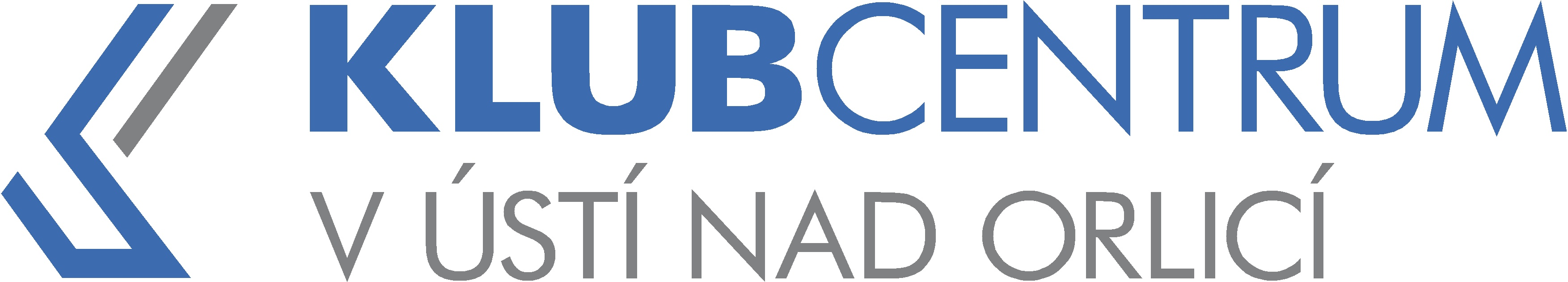              V Ústí nad Orlicí 8. 2. 2024 Vážení přátelé,KLUBCENTRUM v Ústí nad Orlicí připravuje již tradičně na termín11. 7. – 11. 8. 202426. VÝSTAVU VÝTVARNÉHO UMĚNÍ,která se koná v prostorách Kulturního domu v Ústí nad Orlicí.Pokud máte zájem vystavovat svá díla na této tradiční akci, zašlete přiloženou přihlášku nejpozději do 16. června. Poté Vám zašleme bližší informace týkající se instalace a likvidace výstavy, vernisáže a dalších podmínek. Díla k instalaci budou přebírána v pondělí 8. 7. 2024 od 13.00 hod. do 18.00 hod.Podmínky:Svoz prací Klubcentrum   n e z a j i š ť u j e.KLUBCENTRUM v Ústí nad Orlicí zajišťuje:prostory Kulturního domu, panely, stoly, popisky k dílůminstalaci a likvidacipropagaci – pozvánky, plakáty, katalogypořadatelskou službu po celou dobu trvání výstavyVYSTAVOVATELÉ:-    uhradí účastnický poplatek ve výši 200,- Kč (hotově při předávání děl k instalaci)zajistí přepravu z místa bydliště do Kulturního domu v Ústí nad Orlicíobrazy musí mít vlastní závěsné zařízení při prodeji díla odvedou 10% z tržby do rozpočtu KlubcentraNa výstavu budou přijímány pouze obrazy a fotografie (případně zarámovaná díla). Počet děl od jednoho autora je omezen na maximálně 10. Pokud budou obrazy větších rozměrů může být počet krácen (v případě naplnění kapacity). Těšíme se na Vaši účastVyřizuje: Květa Stárková       tel.: 734 369 413, e-mail: starkova@klubcentrum.cz, www.klubcentrum.cz        P Ř I H L Á Š K Ana 26. ročník výstavy výtvarného umění11. 7.  – 11. 8. 2024 v Ústí nad OrlicíJMÉNO A PŘÍJMENÍ:.................................................................................................................BYDLIŠTĚ:...............................................................................................PSČ:...........................E-MAIL:…………………………………………………………………………………………TELEFON:.......................................................                PODPIS:..............................................DALŠÍ POŽADAVKY:................................................................................................................názevtechnikarokrozměrcena12345678910